РОССИЙСКАЯ ФЕДЕРАЦИЯАДМИНИСТРАЦИЯ ГОРОДА МИНУСИНСКАКРАСНОЯРСКОГО КРАЯ           ПОСТАНОВЛЕНИЕ03.05.2017								                        № АГ- 718-пВ соответствии с федеральными законами от 06.10.2003 №131-ФЗ «Об общих принципах организации местного самоуправления  в Российской Федерации», от 13.07.2015 № 220-ФЗ «Об организации регулярных перевозок пассажиров и багажа автомобильным транспортом и городским наземным электрическим транспортом в Российской Федерации и о внесении изменений в отдельные законодательные акты Российской Федерации», от 10.12.1995 №196-ФЗ «О безопасности дорожного движения», Уставом городского округа – город Минусинск, постановлением Администрации города Минусинска от 05.03.2012 № 327-п «Об организации пассажирских перевозок в муниципальном образовании город Минусинск», протоколом  комиссии по безопасности дорожного движения от 31 марта 2017№ 08/1, в целях удовлетворения потребности жителей в пассажирских перевозках, ПОСТАНОВЛЯЮ: Изменитьсхему движения муниципального маршрутарегулярных пассажирских перевозок в муниципальном образовании город Минусинск№14а«Загородная больница-Котельная»согласно приложению с 01 июня 2017 года.МКУ «Управление городского хозяйства» (Пономарева):внести изменения в реестр муниципальных маршрутов регулярных перевозок в муниципальном образовании город Минусинска в срок не позднее 10 июня 2017 года;3. Опубликовать постановление в средствах массовой информации, осуществляющих официальное опубликование нормативно-правовых актов Администрации города Минусинска, и разместить на официальном сайте муниципального образования город Минусинск в информационно-телекоммуникационной сети Интернет.4. Контроль завыполнением постановления возложить на первого заместителя Главы администрации Заблоцкого В.В.5. Постановление вступает в силу со дня опубликования, но не ранее 01 июня 2017 года.Главагорода Минусинска	  подпись	          Д.Н. МеркуловПриложение к постановлению Администрациигорода Минусинска от 03.05.2017 № АГ- 718-пСХЕМА МАРШРУТА №14аЗагородная больница-Котельная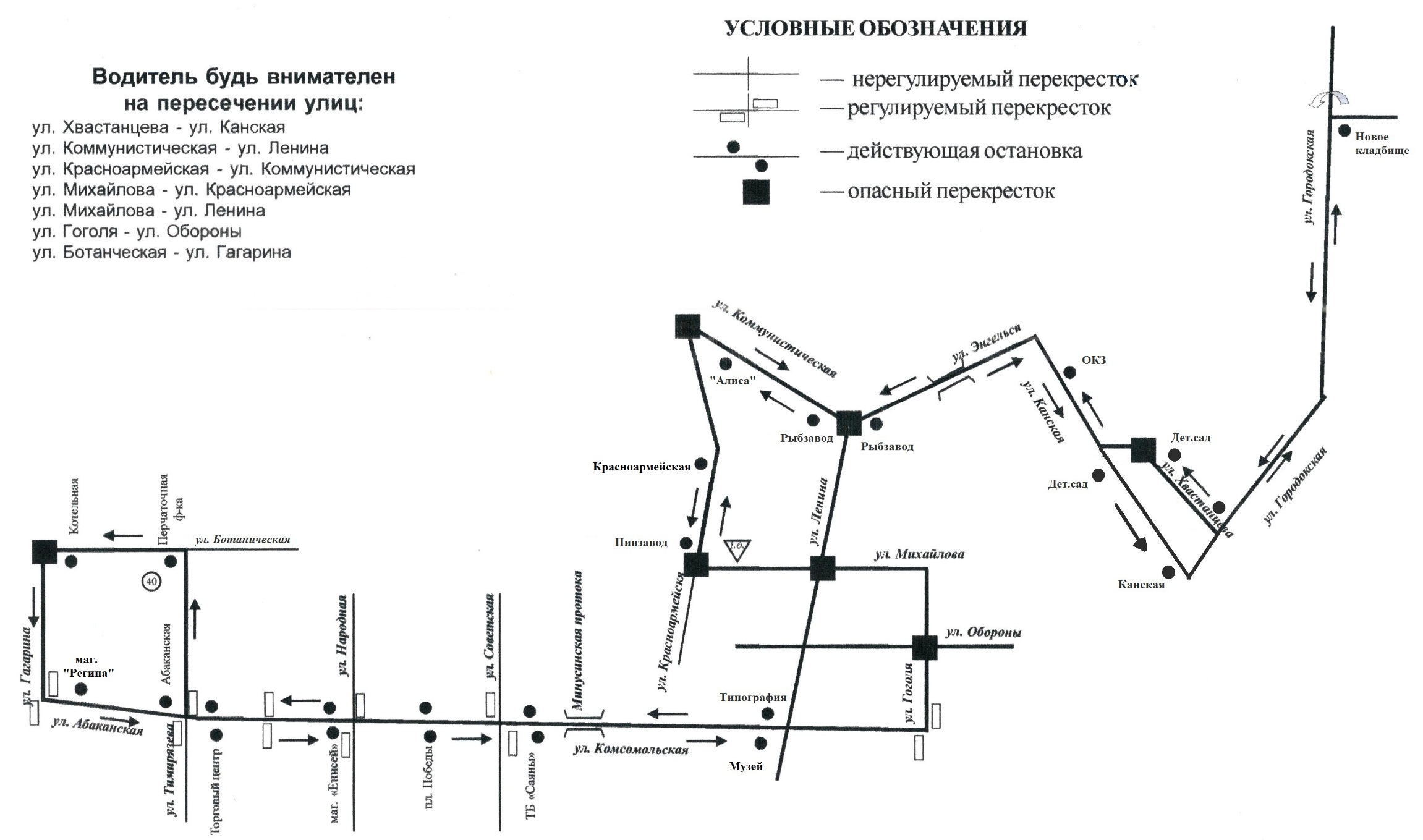 Об изменении муниципального маршрута регулярных пассажирских перевозок в муниципальном образовании город Минусинск